Тема недели: «Растительный мир»27.04 – 30.04. 2020.Образовательная деятельностьМатериалы и оборудованиеМатериалы и оборудованиеПонедельник: 27 АпреляПонедельник: 27 АпреляПонедельник: 27 АпреляСтаршая группаСтаршая группаСтаршая группаРечевое развитие: развитие речи.Пересказ «загадочных историй» (по Н. Сладкову)Цель. Продолжать учить детей пересказывать.Художественно-эстетическое развитие. Рисование: Рисование по замыслу
«Красивые цветы»(По мотивам народного декоративного искусства)  «Писатель Николай Иванович Сладков пишет очень интересные рассказы о тех, кто бегает, ползает, летает, плавает, в том числе о разных загадках природы, – рассказывает взрослый. – Хочешь послушать одну загадочную историю?»Взрослый читает первую часть рассказа «Красный снег»....Красный снегВысадились на остров полярники и ахнули: у скал лежал… красный снег! Песец протрусил – за ним красная строчка следов, куропатки пробежали – красными крестиками наследили.Слепили снежок из снега – розовый! Скатились на лыжах с горки – позади полосы красные. Хоть глазам не верь!Воспитатель еще раз читает первую часть рассказа и просит детей подумать над отгадкой. Выслушивает все версии и дважды читает отгадку....Но глазам верить надо. Красным снег стал потому, что разрослась в нем от весеннего тепла и солнца особая красная водоросль. И снег… зацвел! Только-то и всего.Взрослый предлагает ребенку запомнить эту загадочную историю и рассказать ее.Затем дважды читает еще одну загадочную историю – «Волосатое дерево»....Волосатое деревоРазные бывают деревья: толстые – тонкие, высокие – низкие, прямые – кривые. А в горах можно увидеть дерево… волосатое! Увидишь – глазам не веришь. А подойдешь, пощупаешь – так и есть, мохнатое! Ствол снизу звериной шерстью оброс!Стоишь и гладишь мохнатое дерево, как собаку. Мягонькое, пушистое…Взрослый выслушивает догадки ребенка по поводу того, как ствол дерева шерстью оброс. Затем читает отгадку....Если спрятаться у такого мохнатого дерева, то можно тайну его разгадать. Спустится со скалы дикая коза, подойдет к дереву и начнет… тереться! Линяет она весной, шерсть зимняя клочьями – вот о кору и счесывает. Одна коза почешется, вторая потрется, третья поскребется – дерево шерстью и обрастет! Стоит волосатое дерево – всем на удивление.Взрослый пересказывает первую часть рассказа, а ребенок – вторую. Потом весь рассказ может попробовать пересказать ребенок.Материал: Цветные карандаши или гуашь (по выбору воспитателя), бумага в форме квадрата размером 15x15Показать детям изображения красивых цветов (продукции, открытки) в изделиях народного искусства.В процессе работы поощрять яркость, красочность, необычность цветка. Полюбоваться получившимися красивыми цветами.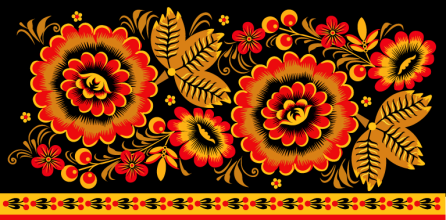 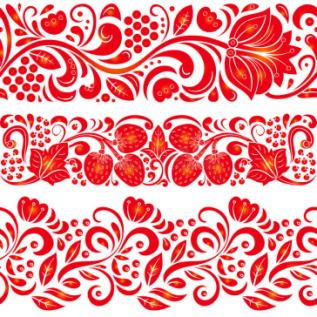 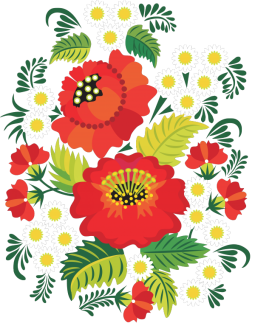   «Писатель Николай Иванович Сладков пишет очень интересные рассказы о тех, кто бегает, ползает, летает, плавает, в том числе о разных загадках природы, – рассказывает взрослый. – Хочешь послушать одну загадочную историю?»Взрослый читает первую часть рассказа «Красный снег»....Красный снегВысадились на остров полярники и ахнули: у скал лежал… красный снег! Песец протрусил – за ним красная строчка следов, куропатки пробежали – красными крестиками наследили.Слепили снежок из снега – розовый! Скатились на лыжах с горки – позади полосы красные. Хоть глазам не верь!Воспитатель еще раз читает первую часть рассказа и просит детей подумать над отгадкой. Выслушивает все версии и дважды читает отгадку....Но глазам верить надо. Красным снег стал потому, что разрослась в нем от весеннего тепла и солнца особая красная водоросль. И снег… зацвел! Только-то и всего.Взрослый предлагает ребенку запомнить эту загадочную историю и рассказать ее.Затем дважды читает еще одну загадочную историю – «Волосатое дерево»....Волосатое деревоРазные бывают деревья: толстые – тонкие, высокие – низкие, прямые – кривые. А в горах можно увидеть дерево… волосатое! Увидишь – глазам не веришь. А подойдешь, пощупаешь – так и есть, мохнатое! Ствол снизу звериной шерстью оброс!Стоишь и гладишь мохнатое дерево, как собаку. Мягонькое, пушистое…Взрослый выслушивает догадки ребенка по поводу того, как ствол дерева шерстью оброс. Затем читает отгадку....Если спрятаться у такого мохнатого дерева, то можно тайну его разгадать. Спустится со скалы дикая коза, подойдет к дереву и начнет… тереться! Линяет она весной, шерсть зимняя клочьями – вот о кору и счесывает. Одна коза почешется, вторая потрется, третья поскребется – дерево шерстью и обрастет! Стоит волосатое дерево – всем на удивление.Взрослый пересказывает первую часть рассказа, а ребенок – вторую. Потом весь рассказ может попробовать пересказать ребенок.Материал: Цветные карандаши или гуашь (по выбору воспитателя), бумага в форме квадрата размером 15x15Показать детям изображения красивых цветов (продукции, открытки) в изделиях народного искусства.В процессе работы поощрять яркость, красочность, необычность цветка. Полюбоваться получившимися красивыми цветами.Подготовительная группаПодготовительная группаПодготовительная группаРечевое развитие: развитие речи.Сказки Г. Х. АндерсенаПросмотр мультфильмов в течении недели!!!Художественно-эстетическое развитие. Рисование «Обложка для книги сказок» (по собственному замыслу)До занятия детям следует прочитать сказки «Дюймовочка», «Стойкий оловянный солдатик», «Гадкий утенок».https://www.youtube.com/watch?v=XLsHXra82y8https://www.youtube.com/watch?v=TzgbkCIErq4https://www.youtube.com/watch?v=nvAs2lBOrhMВзрослый напоминает ребенку уже известные сведения о Г. Х. Андерсене: «Ганс Христиан Андерсен родился в маленькой и очень красивой стране Дании. Он рос в бедной семье, и никто не мог предположить, что он станет великим сказочником.Андерсен любил театр, хотел стать артистом, но артист из него не получился. Он стал писать пьесы для театра, а позже – придумывать разные забавные истории, которые очень нравились людям.А еще он любил вырезать из бумаги чудесные человеческие фигурки и орнаменты.Сказки Андерсена знают дети во всем мире. И ты тоже знаешь его сказки. Какие?»Ребенок называет сказки. Взрослый выясняет, какая сказка ему особенно понравилась. Если названа сказка, которую ребенку не читали, взрослый просит ребенка рассказать ее содержание. При необходимости помогает.Далее читает отрывки из сказок (по выбору детей).Учить детей передавать особенности построения рисунка или орнамента на передней и задней обложке книги; красиво подбирать цвета для узора к цвету бумаги, выбранной для обложки; отражать в рисунке и подборе цветов содержание выбранной сказки. Развивать воображение, творчество.До занятия детям следует прочитать сказки «Дюймовочка», «Стойкий оловянный солдатик», «Гадкий утенок».https://www.youtube.com/watch?v=XLsHXra82y8https://www.youtube.com/watch?v=TzgbkCIErq4https://www.youtube.com/watch?v=nvAs2lBOrhMВзрослый напоминает ребенку уже известные сведения о Г. Х. Андерсене: «Ганс Христиан Андерсен родился в маленькой и очень красивой стране Дании. Он рос в бедной семье, и никто не мог предположить, что он станет великим сказочником.Андерсен любил театр, хотел стать артистом, но артист из него не получился. Он стал писать пьесы для театра, а позже – придумывать разные забавные истории, которые очень нравились людям.А еще он любил вырезать из бумаги чудесные человеческие фигурки и орнаменты.Сказки Андерсена знают дети во всем мире. И ты тоже знаешь его сказки. Какие?»Ребенок называет сказки. Взрослый выясняет, какая сказка ему особенно понравилась. Если названа сказка, которую ребенку не читали, взрослый просит ребенка рассказать ее содержание. При необходимости помогает.Далее читает отрывки из сказок (по выбору детей).Учить детей передавать особенности построения рисунка или орнамента на передней и задней обложке книги; красиво подбирать цвета для узора к цвету бумаги, выбранной для обложки; отражать в рисунке и подборе цветов содержание выбранной сказки. Развивать воображение, творчество.Вторник: 28 АпреляВторник: 28 АпреляВторник: 28 Апреля	Старшая группа		Старшая группа		Старшая группа	Речевое развитие: Дидактические игры со словами. Чтение небылиц.Цель. Активизировать словарь детей.Речевое развитие: Дидактические игры со словами. Чтение небылиц.Цель. Активизировать словарь детей.Взрослый интересуется, знает ли ребенок игру «Что получится, то и получится» ? Уточняет, что такое небылицы. Затем читает одну из них («Вы послушайте, ребята…», «Богат Ермошка», С. Маршак «Пудель», Д. Хармс «Иван Торопышкин» и т.п.).«Котята»Вы послушайте, ребята,Я хочу вам рассказать;Родились у нас котятаИх по счету ровно пять.Мы решали, мы гадали:Как же нам котят назвать?Наконец мы их назвали:Раз,Два,Три,Четыре,Пять.Раз - котенок самый белый,Два - котенок самый смелый,Три - котенок самый умный,А Четыре - самый шумный.Пять - похож на Три и ДваТот же хвост и голова,То же пятнышко на спинке,Так же спит весь день в корзинке.Хороши у нас котятаРаз,Два,Три,Четыре,Пять!Заходите к нам, ребята,Посмотреть и посчитать.«Богат Ермошка»Богат Ермошка: есть собака да кошка,
Да пустое лукошко, да вчерашние крошки,
Да на лавке рогожка, да на стенке гармошка.
Есть пустырь за окошком, тын со сломанной сошкой,
Да сивухи немножко, да во рту козья ножка.
Из района к Ермошке приезжал некий Прошка
В иностранной одёжке, будто с модной обложки.
И ругался с порожка и притопывал ножкой,
Что же всё у Ермошки, будто после бомбёжки.
Почему, мол, Ермошка не почешет ладошки,
Не сажает картошку и не ловит рыбёшку.
Позабыл в своей лёжке, что такое делёжка,
Не по той пошёл стёжке, выговаривал Прошка.
Не один ведь Ермошка со своей гнутой ложкой
И потёртою плошкой обожает кормёжку?!
Тёр затылок Ермошка у пустого лукошка,
А потом, понарошку, ложку взял и за кошкой…
Тут не выдержал Прошка, крутанулся на ножке
И скакнул, будто блошка, к дорогой машинёшке.
Жаль, нечаянно рогожку прихватил на дорожку…«Пудель»На свете старушка
Спокойно жила,
Сухарики ела
И кофе пила.И был у старушки
Породистый пес,
Косматые уши
И стриженый нос.Старушка сказала:
- Открою буфет
И косточку
Пуделю
Дам на обед.Подходит к буфету,
На полку глядит,
А пудель
На блюде
В буфете сидит.Однажды
Старушка
Отправилась в лес.
Приходит обратно,
А пудель исчез.Искала старушка
Четырнадцать дней,
А пудель
По комнате
Бегал за ней.Старушка на грядке
Полола горох.
Приходит с работы,
А пудель издох.Старушка бежит
И зовет докторов.
Приходит обратно,
А пудель здоров.По скользкой тропинке
В метель и мороз
Спускаются с горки
Старушка и пес.Старушка в калошах,
А пес - босиком.
Старушка вприпрыжку,
А пес - кувырком!По улице
Курица
Водит цыплят.
Цыплята тихонько
Пищат и свистят.Помчался вдогонку
За курицей пес,
А курица пуделя
Клюнула в нос.Старушка и пудель
Смотрели
В окно,
Но скоро на улице
Стало темно.Старушка спросила:
- Что делать, мой пес? -
А пудель подумал
И спички принес.Смотала старушка
Клубок для чулок,
А пудель тихонько
Клубок уволок.Весь день по квартире
Катал да катал,
Старушку опутал,
Кота обмотал.Старушке в подарок
Прислали кофейник,
А пуделю - плетку
И медный ошейник.Довольна старушка,
А пудель не рад
И просит подарки
Отправить назад.«Иван Тапорыжкин»Иван Тапорыжкин пошел на охоту,С ним пудель пошел, перепрыгнув забор,Иван, как бревно провалился в болото,А пудель в реке утонул, как топор.Иван Тапорыжкин пошел на охоту,С ним пудель вприпрыжку пошел, как топор.Иван повалился бревном на болото,А пудель в реке перепрыгнул забор.Иван Тапорыжкин пошел на охоту,С ним пудель в реке провалился в забор.Иван как бревно перепрыгнул болото,А пудель вприпрыжку попал на топор.«Наши небылицы будут из одной строчки-предложения», – говорит взрослый и задает ребенку  вопросы: «Кто (что)?», «Какой (какая, какое)?», «Что делает?», «Где находится?»Взрослый записывает ответы в таблицу, а затем зачитывает 3–4 наиболее смешные небылицы.В заключение проводится игра «Чепуха». Взрослый предлагает ребенку задумать название любого предмета (одушевленного или неодушевленного). Затем задает ребенку вопросы, чтобы отгадать задуманное слово, например: «На чем поедем в цирк?» (На стуле, бегемоте, мышке, занавеске…)Подготовительная группаПодготовительная группаПодготовительная группаРечевое развитие:  Лексико-грамматические упражненияРечевое развитие:  Лексико-грамматические упражнения
«Я уверена, что ты хорошо будешь учиться в школе, так как много знаешь и умеешь – начинает разговор взрослый. – Давай проверим, насколько богат твой словарный запас».Взрослый предлагает вниманию дошкольников картинку, на которой изображены образцы тканейУказывая на образец ткани, взрослый просит ребенка определить ее цвет и рассказать, что на ней нарисовано. Например: «Ткань в мелкие белые цветочки на оранжевом поле (оранжевая ткань с белыми мелкими, похожими на снежинки цветочками); белая ткань с крупными яркими синими цветочками – васильками».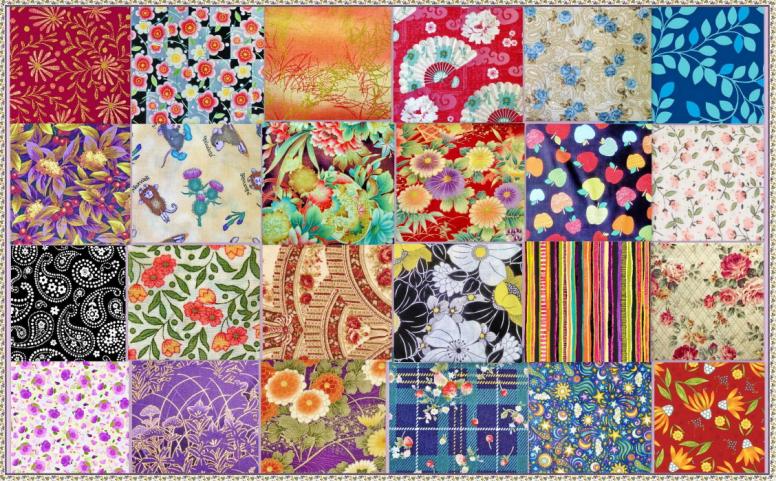 Далее взрослый просит назвать предметы в единственном и множественном числе: один чулок и много… (чулок), один носок и много… (носков), одна чашка кофе и много чашек… (кофе), много роялей и один… (рояль), одно пианино и несколько (пианино), одно ухо и много… (ушей), одно пальто и много… (пальто), много простыней и одна… (простыня).Воспитатель дает детям новое задание: просит подобрать антонимы к словам: тяжело… (легко), соленая (рыба)… (свежая), густая каша… (жидкая), вареная (морковь)… (сырая), солнечная (погода)… (пасмурная), ветреная (погода)… (тихая), смелый (ребенок)… (робкий).В заключение взрослый предлагает закончить стихотворные строки:
Океан волной играет,
Дельфиненочка… (качает).

Восемь ножек осьминог
Под скалою… (спрятать смог).

Рак-отшельник – смелый рак,
Он любитель… (ссор и драк).
Н. МайерСреда: 22 АпреляСреда: 22 АпреляСреда: 22 АпреляСтаршая группаСтаршая группаСтаршая группаПознавательное развитие. ФЭМП. (Повторение)Части суток, дней недели.Загадки:Игра «Веселый счет».3. Счет на слух.4. Минутка здоровья «Дятел». (массаж спины)5. Деление круга на части.Художественно-эстетическое развитие:Лепка «Белочка грызет орешки»1.Отгадывание загадки.2.Беседа о белке.Пальчиковая гимнастика. Определение этапов лепки. Лепка.ФикультминуткаПознавательное развитие. ФЭМП. (Повторение)Части суток, дней недели.Загадки:Игра «Веселый счет».3. Счет на слух.4. Минутка здоровья «Дятел». (массаж спины)5. Деление круга на части.Художественно-эстетическое развитие:Лепка «Белочка грызет орешки»1.Отгадывание загадки.2.Беседа о белке.Пальчиковая гимнастика. Определение этапов лепки. Лепка.Фикультминутка- Какое сейчас время года? - Какой месяц? - Сейчас утро или вечер? - Сколько частей суток? - Назовите части суток. - Сколько дней в неделе?Первый день большой недели, Трудовой день, не бездельник, Как зовется… (понедельник). Прокричал усатый дворник: «День второй в неделе (вторник)». Третий день не ерунда, Как зовется он… (среда). День четвертый лень отверг, Как зовется он… (четверг). Пятый день – опрятница, Как зовется… (пятница). День шестой – конец работы, Как зовется он… (суббота). А седьмой день – всем веселье Как зовется… (воскресенье).Игровое упражнение «Сосчитай желуди»( можно заменть). Взрослый предлагает ребенку сосчитать желуди в мешочке. Ребенок считает желуди и хлопает в ладоши столько раз, сколько желудей у него в мешочке. Проверка задания осуществляется путем непосредственного пересчета желудей. Затем сравнивают в каком мешочке больше или меньше желудей и на сколько.Кто в беретке ярко-красной, В чёрной курточке атласной? На меня он не глядит, Всё стучит, стучит, стучит. Ответ: Дятел. - А задание нам дятел прислал такое: дятел будет стучать по дереву, а ты будешь считать и выкладывать столько палочек, сколько раз он стукнул по дереву. (Стучать: 8раз, 5 раз, 9 раз, 3 раза,10 раз).- Почему ты выложил столько палочек? (ответ: я выложил семь палочек, потому что дятел постучал по дереву семь раз.) - А ты почему?Дятел жил в дупле пустом, Дуб долбил, как долотом. (Дети встают друг за другом «паровозиком» и похлопывают ладонями по спине.) Тук-тук-тук, тук-тук-тук! Долбит дятел крепкий сук. (Поколачивают кулачками.) Клювом, клювом он стучит, Дятел ствол уже долбит. (Постукивают пальцами.) Дятел в дуб всё тук да тук… Дуб скрипит: что за стук? (Постукивают рёбрами ладоней.) Дятел клювом постучал, постучал и замолчал. (Поглаживают ладонями.)Как поделить круг на части? (Ответы детей). «Итак, что вы сделали, что получилось?» (сложили круг пополам, получился полукруг). Взрослый задает вопросы: -«Что больше (меньше): целый круг или одна вторая часть (половина его? - Что нужно сделать дальше? (Ответы детей). (Потом 2 равные части круга еще раз сложить пополам). - Сколько раз сложили круг пополам (2) - Сколько получилось частей (4). Равны ли эти части? (да) - «Что больше (меньше): одна четвёртая часть или целый круг? (круг). - Сколько получилось частей, когда мы сложили круг 1 раз пополам (2). - Сколько получилось частей, когда мы дважды сложили круг пополам?» (4).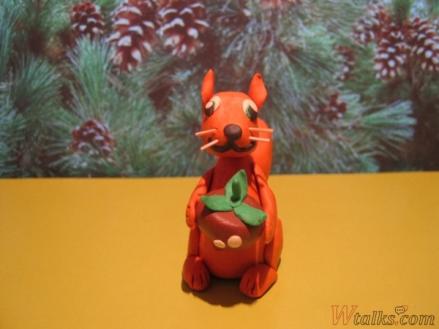 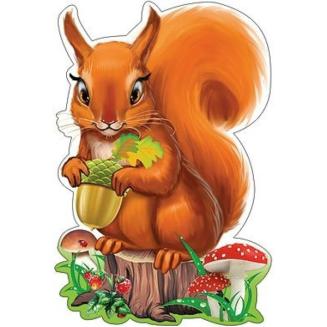 Кто по елкам ловко скачетИ взлетает на дубы,Кто в дупле орешки прячетСушит ягоды, грибы?– Скажи, а где живет белка? (В лесу, в дупле) – А где находится дупло? (Высоко, на дереве) – А какая у белочки шубка? (Пушистая, рыжая) – Что у белочки на ушах? (Кисточки) – Какой хвост? (Большой, пушистый) – Какой носик (Черненький) – Какая мордочка? (Остренькая)– Что можно сказать про белочку, какая она? (Быстрая, ловкая, шустрая, подвижная)– Что любит белочка? (Грибы, орешки)Сначала мы разбудим наши пальчики, чтобы они у нас хорошо работали.Раз, два, три, четыре, пять –Вышли белки поиграть.Одна куда-то подевалась –Четыре белочки осталось.А теперь, скорей смотри,Их осталось ровно три.Ну и ну! Какая жалость,Только две у нас осталось.Эта новость так грустна –Осталось белочка одна.Посмотри, что нам нужно будет вылепить. Что надо сделать для туловища, головы, лапок, хвоста. Слепить белочке орешек.– Давай с тобой отдохнем.Спортом белочке не леньЗаниматься целый день!С одной ветки прыгнув влево,На сучке она присела.Вправо прыгнула потом,Покружилась над дуплом.Влево – вправо! Целый деньПрыгать белочке не лень.Подготовительная группаПодготовительная группаПодготовительная группаПознавательное развитие. ФЭМП. Игровое упражнение «Считай дальше».Игровое упражнение «Составим задачу».ФизкультминуткаИгровое упражнение «Рисуем узор для бабушкиного фартука». Художественно-эстетическое развитие:Лепка по замыслуПознавательное развитие. ФЭМП. Игровое упражнение «Считай дальше».Игровое упражнение «Составим задачу».ФизкультминуткаИгровое упражнение «Рисуем узор для бабушкиного фартука». Художественно-эстетическое развитие:Лепка по замыслуРебенок и взрослый (можно пригласить в игру и других членов семьи)  перебрасывают мяч друг другу и называют числа от 1 до 20, а затем называют числа в обратном порядке.Ребенок в тетради отсчитывает три клетки вниз от предыдущего задания.Взрослый дает задание: «Красным карандашом поставь точку и проведи отрезокдлиной в три клетки. Возьми синий карандаш и продолжи его: нарисуй отрезок,равный семи клеткам. На какие арифметические действия может быть составленазадача?» (Сложение или вычитание.)Ребенок составляет задачи и соединяет дугами три и семь клеток в зависимости отарифметического действия.Взрослый выслушивает составленные задачи и уточняет: «На какое арифметическоедействие задача? Правильно ли составлена задача?»Ребенок выбирает задачу на сложение, которую будет решать, повторяет ее, определяетструктуру, записывает решение с помощью цифр и арифметических знаков, читаетзапись, отвечает на вопрос задачи и обосновывает ее решение.Аналогично выбирает и решает задачу на вычитание.Бабушка кисель варила (Правой рукой «помешивают кисель».)На горушечке, (Соединяют кончики пальцев, а ладони разводят в стороны.)Для Андрюшечки. (Кладут правую руку на грудь.)Летел, летел соколокЧерез бабушкин порог. (Скрещивают большие пальцы и делают взмахи остальнымипальцами.)Вот он крыльями забил,Бабушкин кисель разлил. (Несколько раз ударяют пальцами по ногам и вытягивают рукивперед.)Вот и нету киселька (Разводят руки в стороны.)В черепушечке (Складывают ладонь «горстью».)У старушечкиНа горушечке. (Изображают горку.)Бабка плачет: «Ай-ай-ай!» (Качает головой влево, вправо.)Не плачь, бабка, не рыдай! («Грозят» указательным пальцем.)Чтоб ты стала весела,Мы наварим киселя.Во-о-от столько! (Правой рукой «помешивают» кисель и разводят руки в стороны.)У детей тетради с образец узора…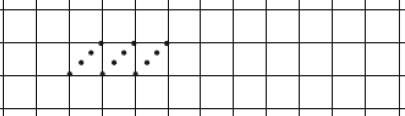 Взрослый предлагает ребенку дорисовать узор до конца строки и украсить его точками,линиями, геометрическими фигурами и т. д.Материал: пластилин, досочка для лепки, стека.Развивать способность задумывать содержание своей работы, определять способы выполнения замысла. Воспитывать стремление добиваться лучшего результата, доводить дело до конца. Совершенствовать умение детей давать развернутую оценку своей работы. Развивать воображение, творчество.Четверг: 23 АпреляЧетверг: 23 АпреляЧетверг: 23 АпреляСтаршая группаСтаршая группаСтаршая группаПознавательное развитие. ФЭМП. 1.Игровое упражнение «Считай дальше».2. «Перепутанные недели»3. «Найди соседей цифры...»4. Зрительная гимнастика5.Физкультминутка. «Космонавты»6. «Цвета радуги»Познавательное развитие. ФЭМП. 1.Игровое упражнение «Считай дальше».2. «Перепутанные недели»3. «Найди соседей цифры...»4. Зрительная гимнастика5.Физкультминутка. «Космонавты»6. «Цвета радуги»Взрослый называет число, ребенок от этого числа отсчитывает до 10. (Повторить 3-4 раза) Нам нужно собрать недели. - Какой сегодня день недели? (Четверг) - Какой день недели будет завтра? (Пятницу) - Перечисли дни недели шёпотом, (Понедельник, вторник, среда...) -Какой по счету понедельник, вторник… Для выполнения следующего занятия нужно сесть за стол. (Понадобятся картонные карточки с изображением полосок соответствующих цифрам до 10). - Нам нужно узнать соседей цифр. - Возьми карточку с двумя полосками. - Найди, пожалуйста, соседей цифры 3,5,7,9У сестрёнки, у Маринки, Смотрят на ладонь, широко открыв глаза На ладони две пушинки. Переводят взор вправо, влево Всем хотела показать, Круговое вращение глазами по часовой стрелке, затем против часовой стрелки Глядь - пушинок не видать. Моргают глазами Кто же взял пушинки Закрывают глаза, отдыхают 10 секунд У моей Маринки? Повторить 3-4 разВсё готово для полёта, (поднять руки вперёд, затем вверх.) Ждут ракеты всех ребят. (соединить пальцы над головой, изображая ракету.) Мало времени для взлёта, (марш на месте.) Космонавты встали в ряд. (встать прыжком – ноги врозь, руки на пояс.) Поклонились вправо, (влево, наклоны в стороны.) Отдадим земной поклон. (наклоны вперёд.) Вот ракета полетела. (прыжки на двух ногах) Опустел наш космодром. (присесть на корточки, затем подняться.)Дети вспоминают стих про радугу: «Каждый охотник желает знать, где сидит фазан»Подготовительная группаПодготовительная группаПодготовительная группаПознавательное развитие. ФЭМП. Игровое упражнение «Выполни задание».Игровое упражнение «Составим задачу».Слуховой диктант «Нарисуй отгадку».Познавательное развитие. ФЭМП. Игровое упражнение «Выполни задание».Игровое упражнение «Составим задачу».Слуховой диктант «Нарисуй отгадку».Взрослый дает ребенку задание: «Руки на пояс, поворот направо, руки вперед, поворотнаправо, руки вниз».Взрослый предлагает задание: «Встань слева от стула, встань –справа от кровти. Расскажи, где стоит стол» и т.д.Взрослый дает новое задание: «Присядь, руки вытяни вперед, встань, рукиподними вверх. Повернитесь кругом».Взрослый предлагает решить задачу: «На птичьем дворе гуляли десять гусей икур. Все шесть гусей отправились на пруд. Сколько кур осталось на птичьем дворе?»Вместе с ребенком определить структуру задачи и с помощью какого арифметического действия ее можно решить.Взрослый просит ребенка в тетради отсчитать от предыдущего задания вниз 4 клетки,нарисовать числовую линейку длиной в 10 клеток и дугами обозначить условие задачи:что известно, отметить красной дугой сверху линейки, что неизвестно – синей дугой внизу линейки. Ребенок выполняет задание самостоятельно. Вместе с взрослым читают запись и отвечают на вопрос задачи.Затем повторяют задачу и выписывает ее решение с помощью цифр и арифметическихзнаков. Взрослый просит ребенка отсчитать вниз от числовой линейки 5 клеток и поставитьточку, от которой он будут выполнять задание.– Отсчитай четыре клетки вправо от точки и поставь еще одну точку;– Отсчитай две клетки вниз.– Одну клетку вправо.– Одну вниз.– Одну вправо.– Одну вниз.– Одну вправо.– Четыре вниз.– Четыре влево.– Одну вверх.– Одну вправо.– Две вверх.– Одну влево.– Одну вниз.– Одну влево.– Одну вверх.– Одну вправо.– Две вверх.– Две влево.– Одну вверх.– Две вправо.– Две вверх.– Одну вправо.